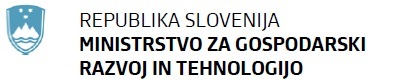 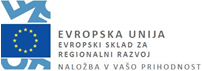 Javni razpis »Spodbude za MSP za razvoj in uvajanje novih produktov v lesarstvu 3.0«Obrazec 3:  IZJAVE PODJETJA:Pod kazensko in materialno pravno odgovornostjo jamčim za izpolnjevanje in sprejemanje razpisnih pogojev za kandidiranje na tem javnem razpisu in:Izjavljam, da sem seznanjen in se strinjam z vsemi pogoji, ki so navedeni v tem javnem razpisu in razpisni dokumentaciji.Se strinjam z vsemi procesi, definiranimi v razpisni dokumentaciji ter zbiranjem in obdelavo podatkov, povezanih z izvajanjem tega razpisa. Izjavljam, da se strinjam z izvajanjem nadzora s strani pooblaščenih oseb iz Republike Slovenije v zvezi z izvajanjem operacije. Zavedam se, da se lahko nadzor odvija tudi v prostorih podjetja. Izjavljam, da prijavitelj nima neporavnanih zapadlih finančnih obveznosti do ministrstva in izvajalskih institucij ministrstva (Slovenski podjetniški sklad, Javna agencija Republike Slovenije za spodbujanje podjetništva, internacionalizacije, tujih investicij in tehnologije, Slovenski regionalno razvojni sklad) (v višini 50 evrov ali več na dan oddaje vloge) iz naslova pogodb o sofinanciranju iz javnih sredstev, pri čemer ni pogoj, da bi bile le-te že ugotovljene s pravnomočnim izvršilnim naslovom,Izjavljam, da prijavitelj nima neporavnanih zapadlih finančnih obveznosti iz naslova obveznih dajatev in drugih denarnih nedavčnih obveznosti v skladu z zakonom, ki ureja finančno upravo, ki jih pobira davčni organ (v višini 50 eurov ali več na dan oddaje vloge);  šteje se, da prijavitelj, ki je gospodarski subjekt, ne izpolnjuje obveznosti tudi, če na dan oddaje vloge ni imel predloženih vseh obračunov davčnih odtegljajev za dohodke iz delovnega razmerja do dne oddaje vlogeIzjavljam, da niso bile pri že sklenjenih pogodbah o sofinanciranju med prijaviteljem in ministrstvom oz. izvajalskimi institucijami (Slovenski podjetniški sklad, Javna agencija Republike Slovenije za spodbujanje podjetništva, internacionalizacije, tujih investicij in tehnologije, Slovenski regionalno razvojni sklad) ugotovljene hujše nepravilnosti pri porabi javnih sredstev in izpolnjevanju ključnih pogodbenih obveznost, zaradi česar je ministrstvo oz. izvajalska institucija odstopila od pogodbe o sofinanciranju, od odstopa od pogodbe pa še ni preteklo 5 let,Izjavljam, da podjetje ni v postopku prisilne poravnave, stečajnem postopku, postopku likvidacije ali prisilnega prenehanja, z njegovimi posli iz drugih razlogov ne upravlja sodišče, ni opustil poslovne dejavnosti in na dan oddaje vloge ni bil v stanju insolventnosti, v skladu z določbami Zakona o finančnem poslovanju, postopkih zaradi insolventnosti in prisilnem prenehanju (Uradni list RS, št. 13/14 - uradno prečiščeno besedilo in 10/15 - popr., 27/16, 31/16-odl. US, 63/16 – ZD-C in in 54/18 – odl. US). Izjavljam, da podjetje ne prejema ali ni v postopku pridobivanja državnih pomoči za reševanje in prestrukturiranje podjetij v težavah po Zakonu o pomoči za reševanje in prestrukturiranje gospodarskih družb in zadrug v težavah (Uradni list RS, št. 5/17) in ni podjetje v težavah skladno z 18. točko 2. člena Uredbe Komisije 651/2014/EU.Izjavljam, da s tem razpisom pridobljenih sredstev ne bomo namenili za dejavnosti,  povezane z izvozom, ko je pomoč neposredno vezana na izvožene količine, vzpostavitev in delovanje distribucijskega omrežja ali na druge tekoče izdatke, povezane z izvozno aktivnostjo. Pri čemer pomoč za kritje stroškov študij ali svetovalnih storitev, potrebnih za uvajanje novega ali obstoječega proizvoda na novem trgu v drugi državi članici ali tretji državi, se ne šteje za pomoč dejavnostim, povezanim z izvozom.Izjavljam, da podjetje ni v postopku vračanja neupravičeno prejete državne pomoči, na osnovi odločbe Evropske komisije, ki je prejeto državno pomoč razglasila za nezakonito in nezdružljivo s skupnim trgom Skupnosti.Izjavljam, da glede prijavitelja ni podana prepoved poslovanja v razmerju do ministrstva v obsegu, kot izhaja iz 35. člena Zakona o integriteti in preprečevanju korupcije (Ur. list RS, št. 69/11 – uradno prečiščeno besedilo).Izjavljam, da je dejanski lastnik (i) družbe v skladu Zakonom o preprečevanju pranja denarja in financiranja terorizma (Uradni list RS, št. 68/16) ni(so) vpleten(i) v postopke pranja denarja in financiranja terorizmaIzjavljam, da za iste upravičene stroške in aktivnosti, ki so predmet sofinanciranja v tem razpisu, podjetje ni pridobilo in ni v postopku pridobivanja financiranja iz drugih javnih virov (sredstev evropskega, državnega ali lokalnega proračuna), vključno z de minimis pomočjo (prepoved dvojnega sofinanciranja). Izjavljam, da so vse navedbe, ki so podane v vlogi, resnične in ustrezajo dejanskemu stanju. Vse kopije, ki so priložene vlogi, ustrezajo originalu.Izjavljam, da bom/bomo ministrstvo  tekoče informirali o vseh spremembah podatkov, ki smo jih navedli v prijavnem listu in spremljajoči dokumentaciji. Strinjam se z javno objavo osnovnih podatkov podjetja.Izjavljam, da podjetje, s katerim kandidiram na tem javnem razpisu, ni prejelo nobenih finančnih pomoči, s čimer bi skupna državna pomoč presegala dovoljeni delež upravičenih stroškov. Prav tako se s tem podjetjem nisem in se ne bom prijavil za nobeno dodatno finančno pomoč, s čimer bi skupna državna pomoč presegala dovoljeni delež upravičenih stroškov.Izjavljam, da so v okviru prijavljene operacije v celoti zagotovljena sredstva za zaprtje finančne konstrukcijeIzjavljam, da se finančna konstrukcija sofinanciranih stroškov ne bo zapirala z lizingom.Izjavljam, da ima operacija pridobljena vsa ustrezna dovoljenja in soglasja ter se mora izvajati v skladu z veljavno slovensko in evropsko zakonodajo;Se strinjam z javno objavo osnovnih podatkov sofinancirane operacije.Izjavljam, da bom vodil posebno, ločeno knjigovodsko evidenco upravičenih in neupravičenih stroškov, ki se nanašajo na projekt pod _________________________(vpišite naziv in številko stroškovnega mesta, na katerem bo vodena operacija).Izjavljam, da podjetje ni prejelo nepovratnih sredstev iz naslova javnega razpisa Spodbude za MSP za razvoj in uvajanje novih produktov v lesarstvu 2.0, objavljenega v Uradnem listu RS št. 35, dne 10. 7. 2017 ali javnega razpisa Spodbude za razvoj lesarstva na področju polproizvodov, objavljenega v Uradnem listu RS št. 38, dne 6. 6. 2018 ali javnega razpisa za spodbude za rast podjetij na področju rabe lesa v letu 2016 (P2L 2016) objavljenega v Uradnem listu RS št. 50, dne 15. 7. 2016. Izjavljam, da bom nabavil opremo in/ali storitve, ki sodijo med upravičene stroške (razen plač), od nepovezanih tretjih oseb, po tržnih pogojih. Izjavljam, da dovoljujem ministrstvu, da za potrebe preverjanja izpolnjevanja splošnih pogojev po tem javnem razpisu, iz uradnih evidenc pridobi potrebne podatke.Izjavljam, da dovoljujem ministrstvu zbiranje in obdelavo mojih osebnih podatkov v skladu z razpisno dokumentacijo.Se zavedam, da je vsako navajanje neresničnih podatkov v predloženi vlogi po zakonodaji Republike Slovenije kaznivo dejanje.KRAJ IN DATUM:	 ŽIG IN PODPIS ODGOVORNE OSEBE: _____________	_________________________________